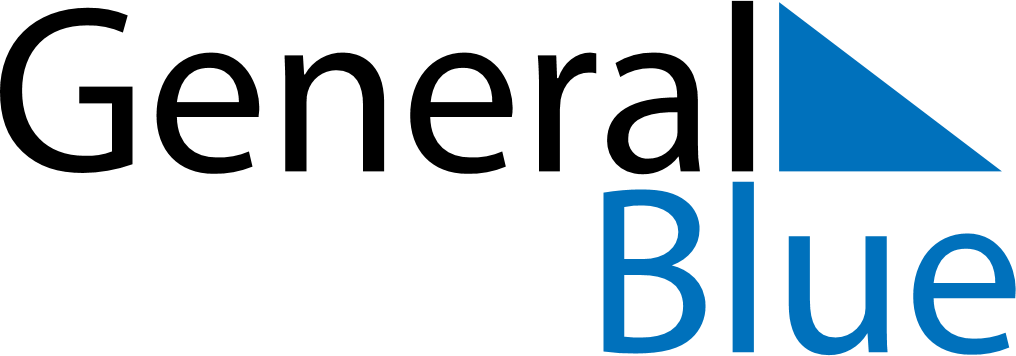 2024 - Q2Romania2024 - Q2Romania2024 - Q2Romania2024 - Q2Romania2024 - Q2Romania2024 - Q2Romania April 2024 April 2024 April 2024SundayMondayMondayTuesdayWednesdayThursdayFridaySaturday11234567889101112131415151617181920212222232425262728292930 May 2024 May 2024 May 2024SundayMondayMondayTuesdayWednesdayThursdayFridaySaturday123456678910111213131415161718192020212223242526272728293031 June 2024 June 2024 June 2024SundayMondayMondayTuesdayWednesdayThursdayFridaySaturday1233456789101011121314151617171819202122232424252627282930May 1: Labour DayMay 3: Good FridayMay 5: Easter Sunday
May 5: Mother’s DayMay 6: Easter MondayJun 1: Children’s DayJun 13: Ascension DayJun 23: PentecostJun 24: Whit MondayJun 26: Flag Day